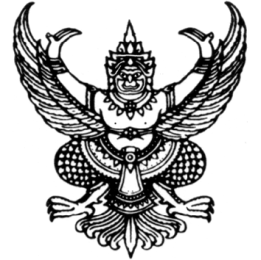 ประกาศองค์การบริหารส่วนตำบลท่าขนาน เรื่อง มาตรการป้องกันการรับสินบนหรือผลประโยชน์อื่นใดเพื่อป้องกันผลประโยชน์ทับซ้อนและการทุจริตประพฤติมิชอบ.......................................ด้วยองค์การบริหารส่วนตำบลท่าขนาน ได้ให้ความสำคัญต่อการป้องกันและปราบปรามการทุจริตตามนโยบายรัฐบาล ซึ่งได้กำหนดเป็นยุทธศาสตร์ชาติว่าด้วยการป้องกันและปราบปรามการทุจริตภาครัฐ และมีเจตนารมณ์ในการดำเนินงานอย่างโปร่งใส มีคุณธรรม โดยยึดมั่นในความรับผิดชอบต่อสังคม และผู้มีส่วนได้เสียตามหลักธรรมาภิบาลที่ดี และเพื่อให้สอดคล้องตามเกณฑ์การประเมินคุณธรรมและความโปร่งใสในการดำเนินงานของหน่วยงานภาครัฐ ((Intergrity and Transparency Assessment – ITA) ประจำปีงบประมาณ พ.ศ. 2562 ที่ได้กำหนดดัชนีความปลอดจากการทุจริตในการปฏิบัติงาน โดยให้หน่วยงานภาครัฐกำหนดมาตรการ กลไก หรือการวางระบบในการป้องกันการรับสินบนทุกรูปแบบ เพื่อส่งเสริมให้หน่วยงานภาครัฐสามารถป้องกันการรับสินบนได้อย่างมีประสิทธิภาพ องค์การบริหารส่วนตำบลท่าขนานจึงกำหนดมาตรการป้องกันการรับสินบน ดังนี้บุคลากรในหน่วยงานต้องปฏิบัติตามนโยบายการป้องกันและต่อต้านการทุจริต การให้หรือการรับสินบน จรรยาบรรณข้าราชการ รวมทั้งกฎหมาย กฎ ระเบียบ หรือข้อบังคับอื่นๆ ของทางราชการ โดยต้องไม่เข้าไปเกี่ยวข้องกับการทุจริตคอร์รัปชันในทุกรูปแบบ ไม่ว่าโดยทางตรงและทางอ้อมบุคลากรในหน่วยงานต้องไม่กระทำการใดๆ ที่เป็นการแสดงถึงเจตนาว่าเป็นการทุจริตคอร์รัปชัน การให้หรือรับสินบนแก่ผู้มีส่วนเสียที่เกี่ยวข้องกับองค์การบริหารส่วนตำบลท่าขนาน ในเรื่องที่ตนมีหน้าที่รับผิดชอบ  ทั้งทางตรงและโดยอ้อมเพื่อให้ได้มาซึ่งประโยชน์ส่วนตนบุคลากรในหน่วยงานไม่ควรละเลยหรือเพิกเฉย เมื่อพบการกระทำที่เข้าข่ายการทุจริตคอร์รัปชัน โดยถือเป็นหน้าที่ที่ต้องแจ้งให้ผู้บังคับบัญชาหรือบุคคลที่รับผิดชอบให้ทราบ และให้ความร่วมมือในการตรวจสอบข้อเท็จจริงต่างๆในการดำเนินการใดๆ ที่อาจมีความเสี่ยงต่อการเกิดการทุจริตคอร์รัปชัน บุคลากรทุกระดับจะต้องปฏิบัติโดยระมัดระวัง โดยเฉพาะเรื่องต่อไปนี้4.1 การให้หรือรับของขวัญ ของกำนัล การเลี้ยงรับรองและค่าใช้จ่ายอื่นๆ ที่เกี่ยวข้อง ให้เป็นไปตามปฏิบัติที่กฎหมาย กฎ ระเบียบ ของข้าราชการกำหนด รวมถึงนโยบายการป้องกันและต่อต้านการทุจริตอย่างเคร่งครัด4.2 การให้เงินบริจาค เพื่อการกุศลแก่องค์กรใดๆ ที่มีวัตถุประสงค์เพื่อประโยชน์ต่อสังคมต้องดำเนินการด้วยความโปร่งใส ผ่านขั้นตอนระเบียบที่กำหนดไว้และถูกต้องตามกฎหมายตลอดจนมีการติดตามตรวจสอบ เพื่อให้มั่นในว่าเงินบริจาคไม่ได้ถูกนำไปใช้เพื่อเป็นข้ออ้างในการติดสินบน/4.3 การจัดจ้าง...-2- 4.3 การจัดจ้างกับบริษัทห้างร้าน หรือเอกชน และความสัมพันธ์ทางธุรกิจ รวมถึงการติดตามงานกับผู้มีส่วนได้เสียหรือบริษัทเอกชน ตลอดจนบุคคลที่มีส่วนเกี่ยวข้อง จะต้องเป็นไปด้วยความโปร่งใส ซื่อสัตย์และต้องดำเนินการให้เป็นไปตามกฎหมาย กฎ ระเบียบ ที่เกี่ยวข้องอย่างเคร่งครัดกรณีเกิดการกระทำผิดที่เกี่ยวข้องกับการมีผลประโยชน์ทับซ้อน การรับสินบนหรือผลประโยชน์อื่นใด จะต้องถูกดำเนินการลงโทษตามระเบียบของทางราชการจึงประกาศให้ทราบโดยทั่วกันประกาศ ณ วันที่ 15  มีนาคม พ.ศ. 2562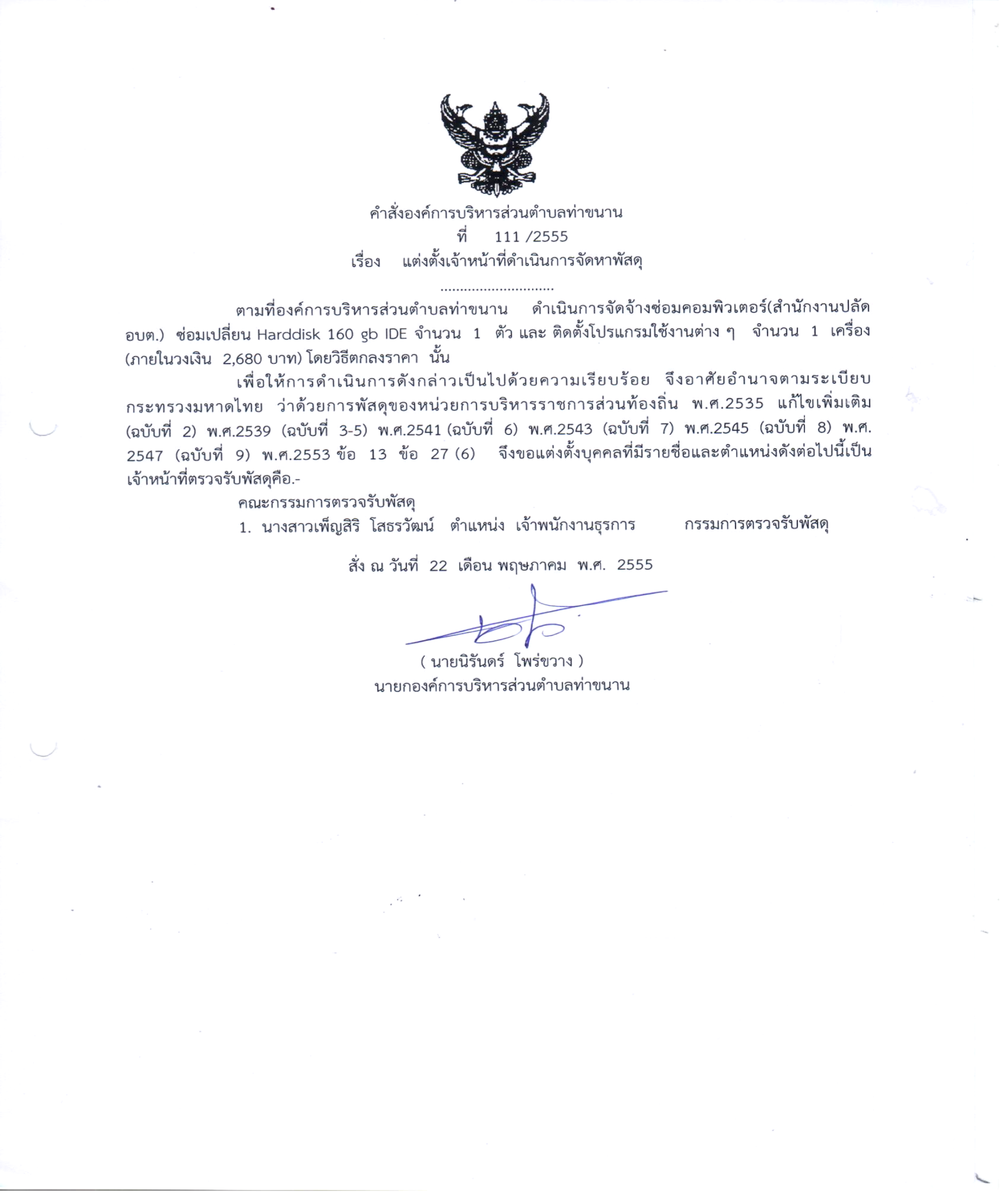 (นายนิรันดร์  โพร่ขวาง)			      นายกองค์การบริหารส่วนตำบลท่าขนาน